文案校招试题2020简答题：游戏剧情中，角色「对白」的功能是什么？列举你所了解的，「游戏叙事」的方法：列举你所了解的「游戏世界观」的类型，并在每一项附上「3个」符合此世界观的游戏，标明每个游戏的平台：列举你玩过的，有优秀「游戏叙事」的游戏，简述其叙事打动你的点：设计题：以下为一个在「日式奇幻」世界观中登场的女性伙伴角色，请为其设计：名字、年龄、身高、体重性格特征人物背景简介故事中有一个挑战大魔王的冒险队，给出她加入到冒险队中的「原因」在游戏中「初次获得该角色」的台词、「感谢」的台词、「悲伤」的台词、「准备战斗」的台词各一句（均是该角色所说的台词）一封写给她的「告白信」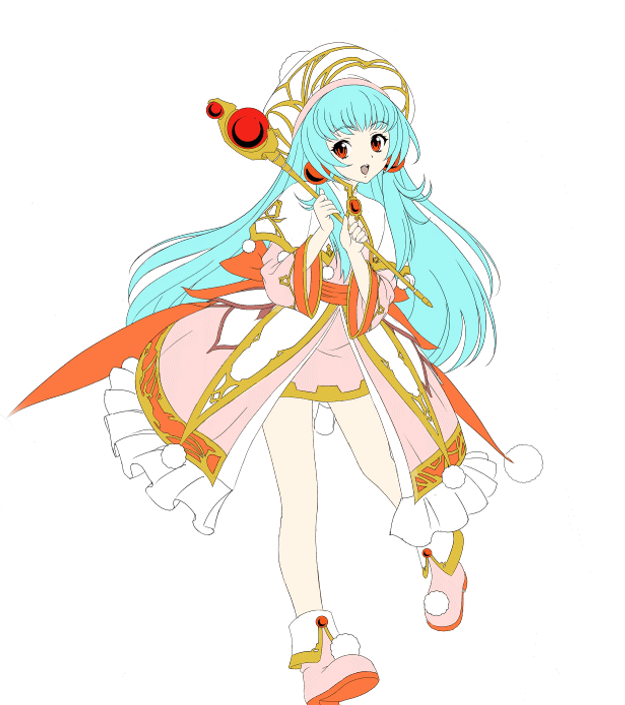 